What have you done ~~?Step1. <Your friend’s habit>Hi, everyone! My name is Shota Murakami. I will introduce my habit. My habit is taking my dog for a walk. I have taken my dog for a walk for 6 years, so I have taken my dog for a walk since 15 years old. It is really health for me! So, I want to continue this habit!Q&A1. What is Shota’s habit?                                   ,                                          2. How long has he taken his dog for a walk?3. What does he think about it?4. Does he want to continue it?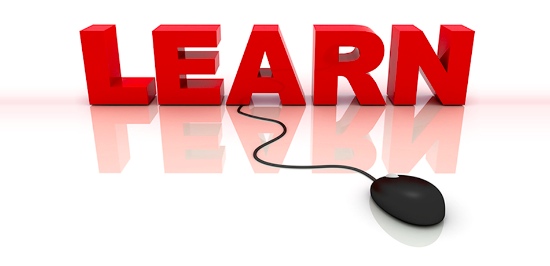 Step 2. Your informationWhat is your habit?How long have you done it?What do you think about it?Do you want to continue it? Model DialogA: Hi, how are you doing?B: I am (fine, good, tired, sleepy, happy…). How about you?A: I am (fine, good, tired, sleepy, happy…).B: What is your habit?A: <Your answer No.1 in Step2>B: That’s nice! How long have you done it?A: <Your answer No.2 in Step2>B: Awesome! What do you think about it?A: <Your answer No.3 in Step2>B: Great! Do you want to continue it?A: <Your answer No.4 in Step2>And change rolesNice talking with you!Nice talking with you too!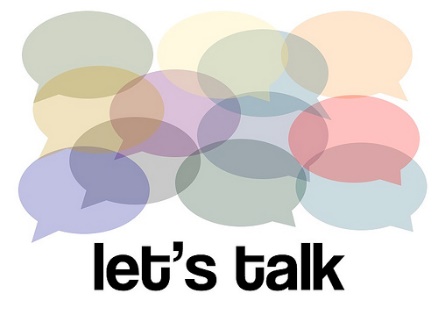               ← Please React!! You can use everything from this list<Reaction list>That’s good! いいね！ That’s interesting! 興味深いね！ That’s fantastic! 素敵だね！That’s too bad. 残念だね　That’s terrible.　ひどいねSounds fun! 面白そう！　Great! いいね！ Of course, you can use your own reaction!もちろんここから選ぶ必要はないです！！*Fun essay*PictureEvaluation Form (Speaking test)評価基準流暢さ内容正確さ態度Evaluation Form (Fun essay)評価基準デザイン正確さ語数NameHabitHow longWhat does he/she think?Does (he/she) want to continue?NameHabitHow longWhat does he/she think?Does (he/she) want to continue?NameHabitHow longWhat does he/she think?Does (he/she) want to continue?NameHabitHow longWhat does he/she think?Does (he/she) want to continue?NameHabitHow longWhat does he/she think?Does (he/she) want to continue?NameHabitHow longWhat does he/she think?Does (he/she) want to continue?NameHabitHow longWhat does he/she think?Does (he/she) want to continue?NameHabitHow longWhat does he/she think?Does (he/she) want to continue?NameHabitHow longWhat does he/she think?Does (he/she) want to continue?NameHabitHow longWhat does he/she think?Does (he/she) want to continue?７点２分間会話が途切れずに話し続けることができた。Conversation Strategies を多く使うことができた。５点２分間ほとんど会話が途切れず話すことができた。Conversation Strategies を使うことができた。３点２分間多少の沈黙や間があったが最後まで会話を続けるようにしていた。Conversation Strategies をあまり使うことができなかった。１点２分間会話を続けることができなかった。Conversation Strategies　を使うことができなかった。５点現在完了（継続）の文を使い自分の習慣を伝えることができた。３点現在完了（継続）の文を使いおおむね自分の習慣を伝えることができた。１点現在完了（継続）の文を使えず、自分の習慣を伝えることができなかった。５点語彙や文法に間違いがなかった。相手の質問に正確な答えを返すことができた。３点語彙や文法にほとんど間違いがなかった。相手の質問にほとんど正確な答えを返すことができた。１点語彙や文法に間違いが目立った。相手の質問に対して正しい答えを返すことができなかった。３点大きな声ではっきりと会話をすることができた。アイコンタクトを取りながら相手の話を聞くことができた。２点相手に聞こえる声の大きさで話すことができた。アイコンタクトを何度かしながら相手の話を聞くことができた。１点相手に聞こえる声で話すことができなかった。アイコンタクトを取りながら話すことができなかった。５点文章の内容をわかりやすくするような絵や写真を使っている。絵や写真の色や配置を工夫している。３点絵や写真をつかって文書の内容が読み取れるものになっている。色を使って描かれている。１点絵はないが文章は書かれている。０点Fun essay が書かれていない。５点既習の文法項目と現在完了（継続）の文章を使いトピックに沿った内容を正しく伝えることができている。３点既習の文法項目と現在完了（継続）の文章の使い方が少し間違っているがおおよそトピックに沿った内容を伝えることができている。１点既習の文法項目と現在完了（継続）を正しく使うことができずトピックの内容を伝えることができなかった。０点文法がほとんど正しく使うことができていなかった。５点５０語以上で書けていた。４点４０語以上で書けていた。２点３０語以上で書けていた。１点２０語以上で書けていた。０点まったく書けていなかった。